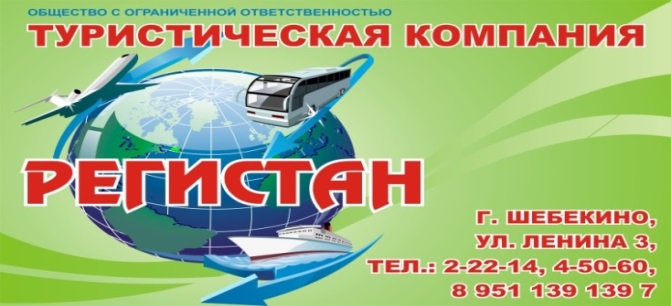 Номер в едином Федеральном Реестре туроператоров РТО  010460Гостевой дом «Аква» в ГеленджикеЧастный сектор с бассейном в 10-12 минутах ходьбы от моря! Комфортабельные комнаты с удобствами для больших компаний и даже для одиночного размещения! 1-местные, 2х-местные, 3х-местные и 4х-местные! Комнаты типа «стандарт» или домик под ключ. Так же для Вашего удобства двухкомнатные «стандарты». Этаж под ключ с красивым ремонтом из трёх двухместных комнат и кухни. Большинство комнат со свежим ремонтом и новой мебелью! В комнатах есть все необходимое для комфортного размещения отдыхающих: телевизор, сплит-система, холодильник, туалет, душ, работает wi-fi.Есть места для отдыха в холле и во дворе. Две оборудованные кухни. Хорошая мангальная зона.Во дворе бассейн с шезлонгами и душем, места для отдыха на лавочках в теньке.По желанию предоставляется питание! Любые блюда на Ваш вкус! На территории бесплатная стоянка.В стоимость входит: Проезд на комфортабельном автобусе, проживание в номерах выбранной категории, сопровождение, страховка от несчастного случая на время проездаЕсли приобретается отдельный проезд:  Взрослые  - 5700 руб., дети до 10 лет 5400 руб.Территория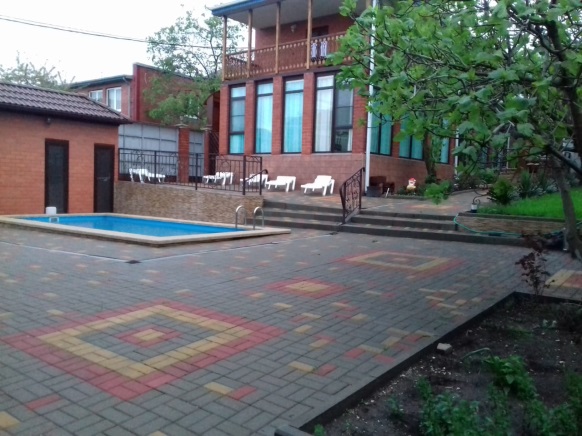 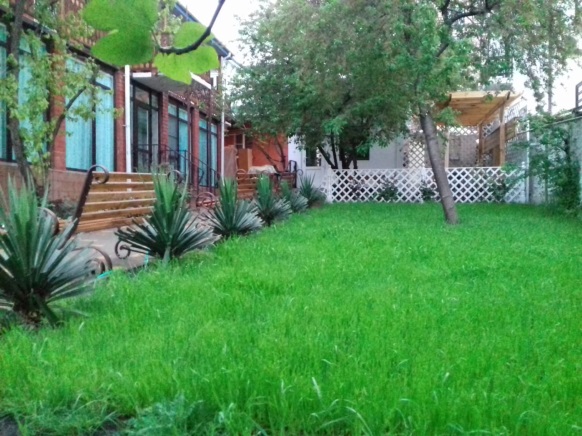 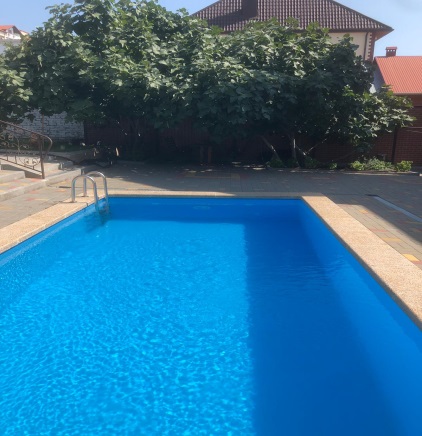 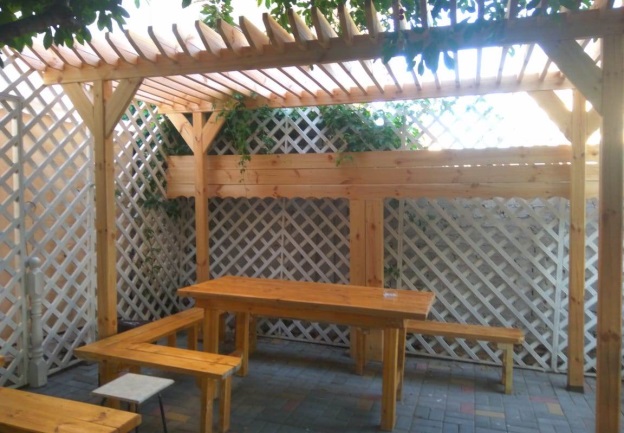 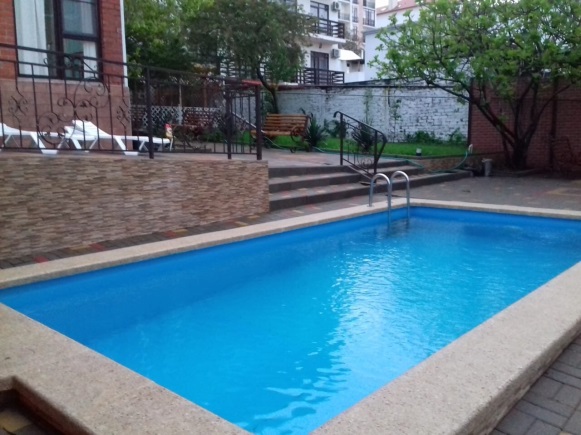 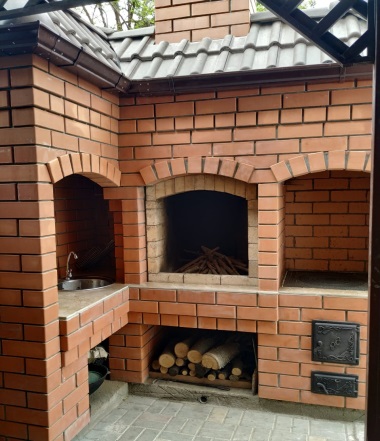 Номера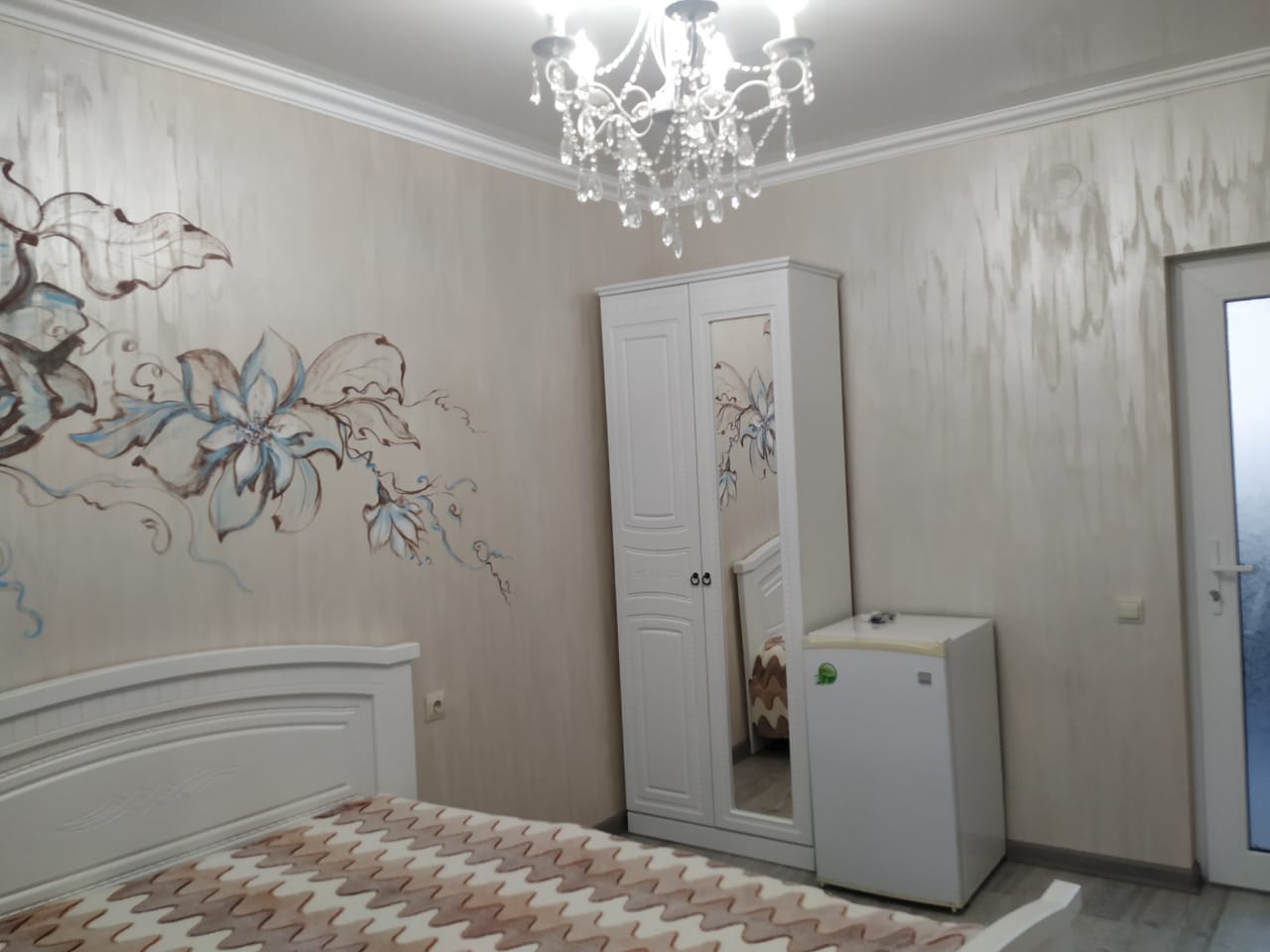 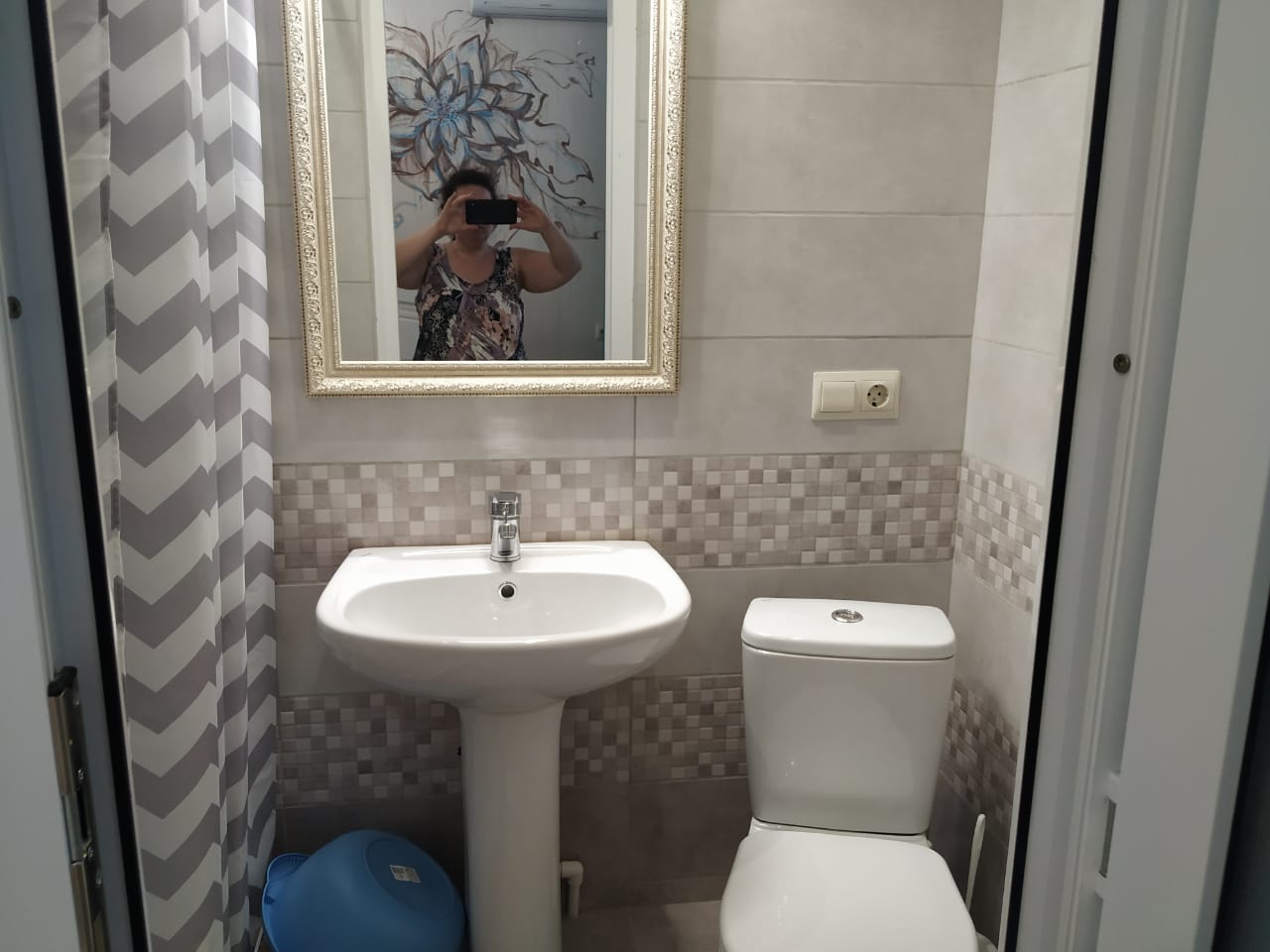 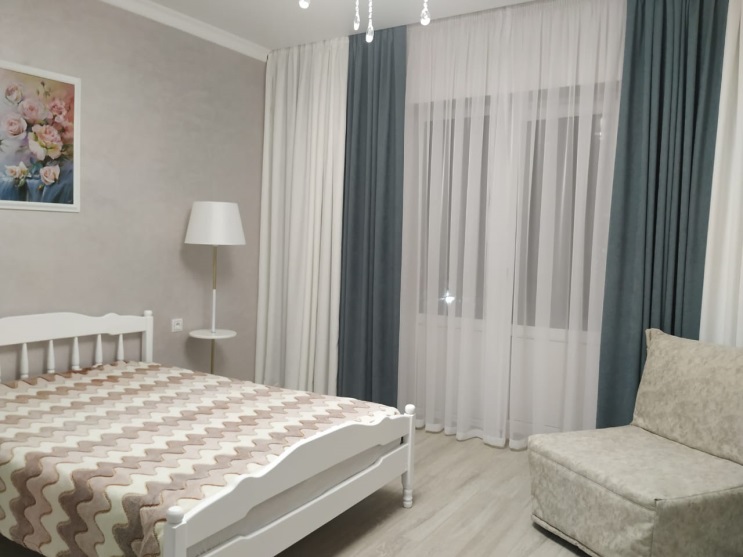 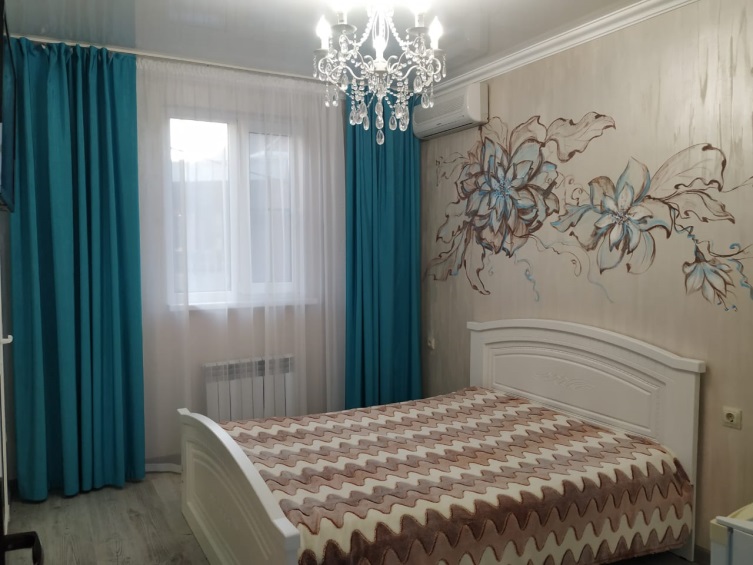 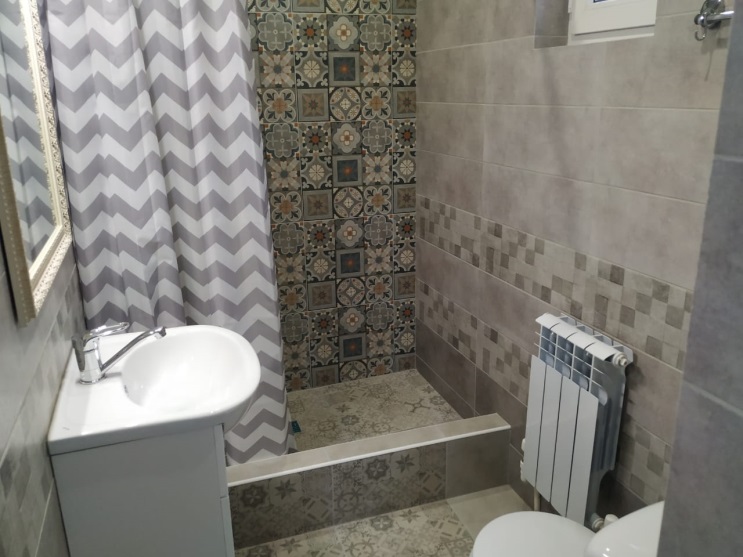 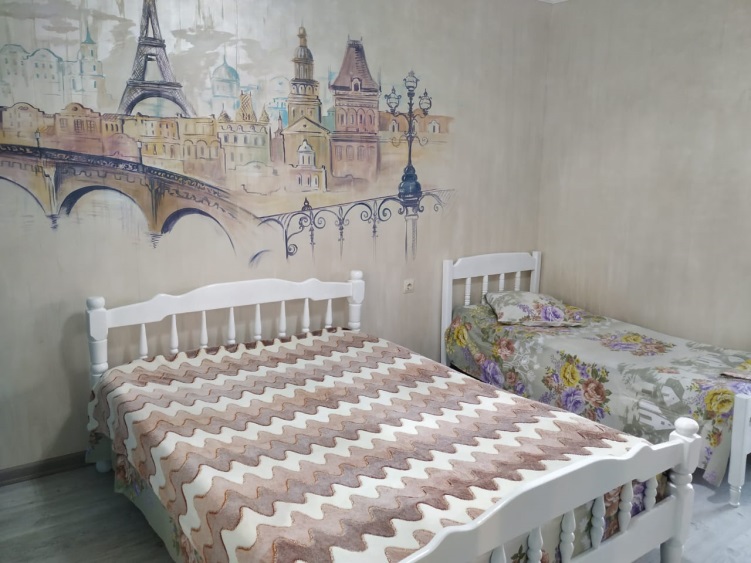 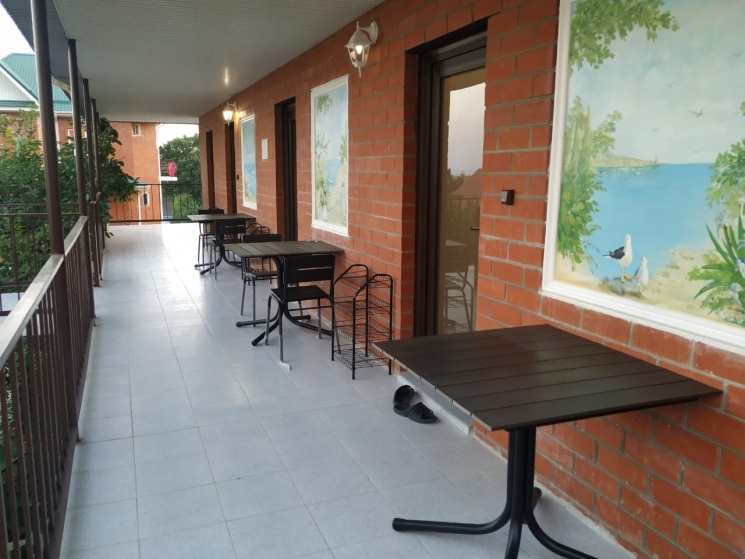 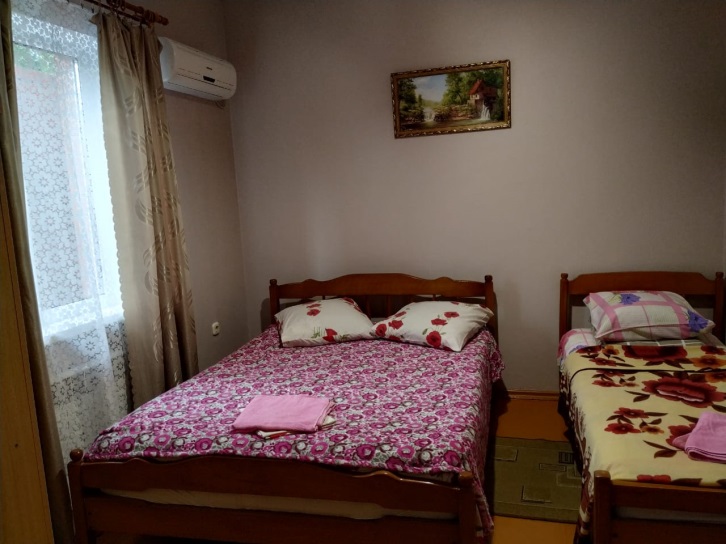 Расстояния:Условия заезда-выезда: До моря 10-12 минут ходьбы. Рядом аквапарки «Бегемот» и «Золотая бухта» Возможна организация трансфера. В пределах 5-10 минут ходьбы: кафе, рестораны, столовые, экскурсии, супермаркеты, овощные магазины, где можно купить сезонных фруктов.заселение по номерам после 12:00 в день прибытия. Освобождение номеров до 08:00 в день отъезда.    Стоимость тура на одного человека (в рублях) за заезд:График выездов2-х местный номер «стандарт» 3-х местный номер «стандарт» 4-х местный номер «стандарт»Двухкомнатный "стандарт" с кухней в домике – 3х местн.09.06 – 18.06.20231150011400112001180016.06 – 25.06 20231150011400112001180023.06 – 02.07.20231150011400112001180030.06 – 09.07.20231250012300121001250007.07 – 16.07.20231250012300121001250014.07 – 23.07.2023 1250012300121001250021.07 – 30.07.20231250012300121001250028.07 – 06.08.20231250012300121001250004.08 – 13.08.20231250012300121001250011.08 – 20.08.20231250012300121001250018.08 – 27.08.20231250012300121001250025.08 – 03.09.20231220012100119001230001.09 – 10.09.20231150011400112001180008.09 – 17.09.202311500114001120011800